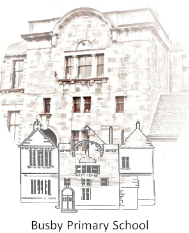 Busby Primary SchoolPupil Council Meeting  31st October 2019Family RoomMinutesRemembrance Day Bailey and Christopher typed up a timetable to include all the children in the pupil council for selling poppies.  A plan was made to sell them every day on the run up to the 11th November.Next Meeting – 14th November 2.10Mrs Farrant thanked all members of the team and closed the meetingMinutes typed by Christopher